Publish Your Self AssessmentYou will now attach and/or embed your self-assessment to the bottom of the blog post with the artifact you have chosen. You may choose to make this post private or public. After placing your artifact on a blog post, follow the instructions below.Categories - Self-AssessmentTags - Now tag your post using the tag that corresponds to the competency that you have written about. You can choose more than one. Please use lower case letters and be exact.#creativethinkingcc#communicationcc#criticalthinkingcc#socialresponsibilitycc#personalidentitycc#personalawarenessccUse the Add Document button located at the top of your post page and embed your self-assessment at the bottom of your blog post.Publish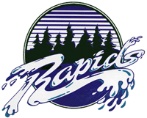 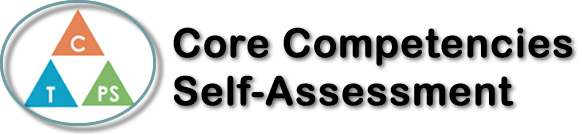 Name: Claire BajajDate: January 15, 2019  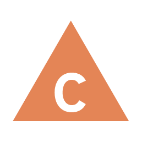 How does the artifact you selected demonstrate strengths & growth in the communication competency?In what ways might you further develop your communication competency?How has your thinking changed? Why?The narrative essay we wrote told a story that may have occurred in our lives that had a moral lesson to learn from. In my essay I told a story from my grandmother that I turned into more of a modern-day story. I also changed some of the characters slightly to make the story believable in modern day times. Durring this essay I believe that my thinking may have changed because of it, durring this essay I was creative and used ideas from my own life to add into the story to make it more realistic. I believe my thinking has changed because using other ideas and perspectives to the story strengthened the writing in general. My thinking has also changed because I was able to learn about other perspectives and hear ideas from generations before me. In conclusion I was able to change and shape my thinking inn many ways, by learning about how others may have perceived this story in their lives. 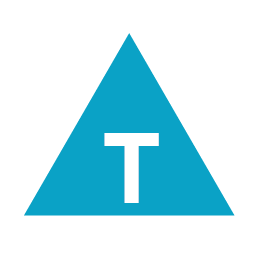 How does the artifact you selected demonstrate strengths & growth in the thinking competencies?In what ways might you further develop your thinking competencies?How has your thinking changed? Why?The narrative essay we wrote told a story that may have occurred in our lives that had a moral lesson to learn from. In my essay I told a story from my grandmother that I turned into more of a modern-day story. I also changed some of the characters slightly to make the story believable in modern day times. Durring this essay I believe that my thinking may have changed because of it, durring this essay I was creative and used ideas from my own life to add into the story to make it more realistic. I believe my thinking has changed because using other ideas and perspectives to the story strengthened the writing in general. My thinking has also changed because I was able to learn about other perspectives and hear ideas from generations before me. In conclusion I was able to change and shape my thinking inn many ways, by learning about how others may have perceived this story in their lives. 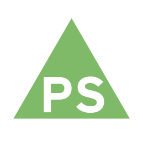 How does the artifact you selected demonstrate strengths & growth in the personal & social competencies?In what ways might you further develop your personal & social competencies?How has your thinking changed? Why?The narrative essay we wrote told a story that may have occurred in our lives that had a moral lesson to learn from. In my essay I told a story from my grandmother that I turned into more of a modern-day story. I also changed some of the characters slightly to make the story believable in modern day times. Durring this essay I believe that my thinking may have changed because of it, durring this essay I was creative and used ideas from my own life to add into the story to make it more realistic. I believe my thinking has changed because using other ideas and perspectives to the story strengthened the writing in general. My thinking has also changed because I was able to learn about other perspectives and hear ideas from generations before me. In conclusion I was able to change and shape my thinking inn many ways, by learning about how others may have perceived this story in their lives. 